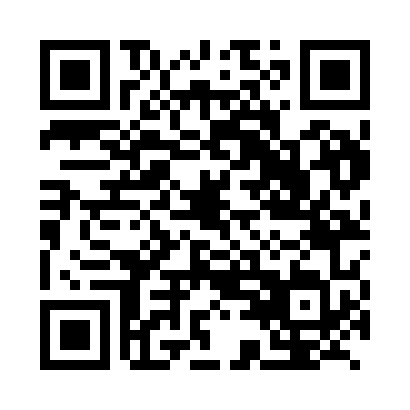 Prayer times for Berem, CameroonWed 1 May 2024 - Fri 31 May 2024High Latitude Method: NonePrayer Calculation Method: Muslim World LeagueAsar Calculation Method: ShafiPrayer times provided by https://www.salahtimes.comDateDayFajrSunriseDhuhrAsrMaghribIsha1Wed4:375:5012:013:186:137:212Thu4:375:4912:013:186:137:223Fri4:365:4912:013:196:137:224Sat4:365:4912:013:196:137:225Sun4:365:4912:013:196:147:226Mon4:355:4812:013:206:147:227Tue4:355:4812:013:206:147:238Wed4:355:4812:013:206:147:239Thu4:345:4812:013:216:147:2310Fri4:345:4712:013:216:147:2311Sat4:345:4712:013:216:147:2412Sun4:335:4712:013:226:147:2413Mon4:335:4712:013:226:147:2414Tue4:335:4712:013:226:157:2415Wed4:335:4712:013:236:157:2516Thu4:325:4712:013:236:157:2517Fri4:325:4612:013:236:157:2518Sat4:325:4612:013:246:157:2519Sun4:325:4612:013:246:157:2620Mon4:315:4612:013:246:167:2621Tue4:315:4612:013:256:167:2622Wed4:315:4612:013:256:167:2723Thu4:315:4612:013:256:167:2724Fri4:315:4612:013:266:167:2725Sat4:315:4612:013:266:177:2826Sun4:315:4612:013:266:177:2827Mon4:315:4612:023:276:177:2828Tue4:305:4612:023:276:177:2929Wed4:305:4612:023:276:187:2930Thu4:305:4612:023:286:187:2931Fri4:305:4612:023:286:187:29